Olympijské příběhy I – letní olympijské hryVideo 1 – Věra ČáslavskáVideo 2 – Emil a Dana Zátopkovi Video 3 – Bedřich Šupčík_______________________________________________________Věra Čáslavská byla naše nejúspěšnější olympionička, v roce 1968 byla dokonce vyhlášena nejlepší sportovkyní světa. Podívejte se na video 1 a s pomocí internetu zjistěte životní osudy Věry Čáslavské po roce 1968.……………………………………………………………………………………………………………………………………………………………………………………………………………………………………………………………………………………………………………………………………………………………………………………………………………………………………………………………………………………………………………………………………………………………………………………………Manželé Dana a Emil Zátopkovi jsou sportovními ikonami českého sportu. S pomocí videa 2 napište, čím se proslavili.……………………………………………………………………………………………………………………………………………………………………………………………………………………………………………………………………………………………………………………………………………………………………………………………………………………………………………………………………………………………………………………………………………………………………………………………Sportovci na olympijských hrách reprezentují své země, ale zároveň zde vznikají někdy i velké lásky. V roce 1956 na olympiádě v Melbourne se naše olympijská vítězka v disku zamilovala do amerického kladiváře. Byla to láska jako trám a vztah skončil manželstvím. I když si to moc přála, nebylo jí z politických důvodů dovoleno nadále reprezentovat Československo. Závodila proto za USA. Na olympiádě v Mnichově v roce 1972 se dokonce stala vlajkonošem americké výpravy. Zjistěte, o koho se jednalo.………………………………………………………………………………………………………………………………………………………………………………………………………………………………………………………………………………………………………………………………………………………Po zhlédnutí videa 3 odpovězte na následující otázky:a) Kdo byl Bedřich Šupčík?……………………………………………………………………………………………………………………………………………………………………………………………………………………………………b) V jakém sportu se proslavil?……………………………………………………………………………………………………………………………………………………………………………………………………………………………………Co jsem se touto aktivitou naučil(a):………………………………………………………………………………………………………………………………………………………………………………………………………………………………………………………………………………………………………………………………………………………………………………………………………………………………………………………………………………………………………………………………………………………………………………………………………………………………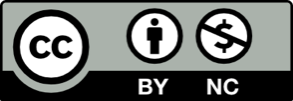 